PressetextNeues von FrüherHolzapfel und RehlingNeues von Früher führt in eine kindliche Welt aus heutiger Sicht! Schauplatz dieser wahren und durchlebten Ereignisse aus den sechziger Jahren ist ein kleines Dorf in Oberbayern, in dem Rehling aufwuchs, wo jeder jeden kannte, wo es Anteil nehmende Nachbarschaft gab, der Spielplatz für die Kinder eine weitgehend intakte Natur. Die scheinbare Idylle birgt Momente voller Tragik, Komik und Humor!Sensible Beobachtungen im Dialekt, Erinnerungen fern jeglicher Wehmut, die ihre Kraft aus der Einfachheit von Sprache und Erlebnis schöpfen. Die Musik von Peter Holzapfel und Erwin Rehling: Ein zeitgenössisches Klanggeflecht, rockig, jazzig, experimentell – in direkter Verbindung zu den Geschichten.Peter Holzapfel,  Posaune, Gitarren, Melodica, ElectronicsErwin Rehling,   Geschichten, Schlagzeug, Steine, Marimba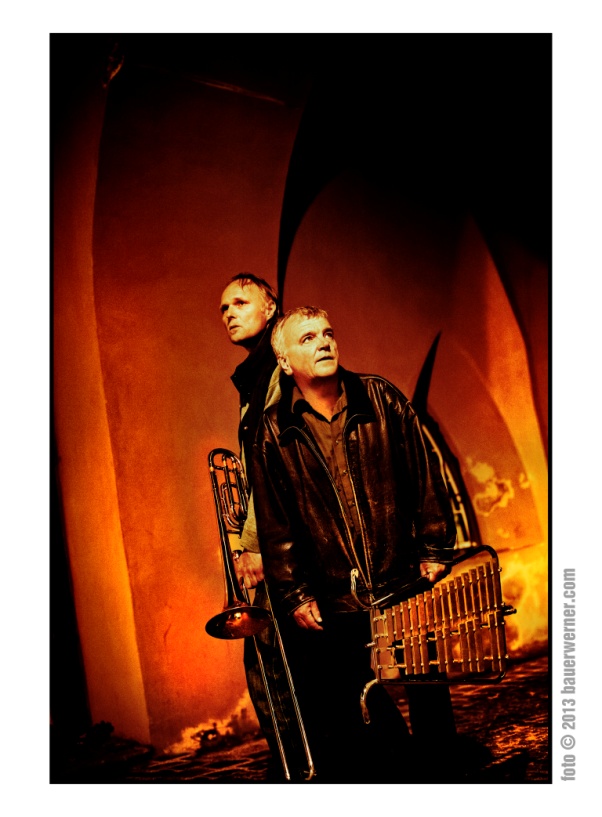 